Эффективные приемы в работе по развитию речи детей дошкольного возраста.Проблемы в речи детей: короткие высказывания; состоят из фрагментов, логически не связанных между собой; отличаются непоследовательностью; содержат низкий уровень информативности.Поэтому перед воспитателями встаёт задача, как помочь детям, но так, чтобы им было легко и интересно.Мнемотехника помогает упростить для детей процесс непосредственно-образовательной деятельности. Дети обучаются в интересной игровой форме, без умственных и эмоциональных перегрузок.Актуальность мнемотехники для дошкольников обусловлена тем, что как раз в этом возрасте у детей преобладает наглядно-образная память, и запоминание носит в основном непроизвольный характер: дети лучше запоминают события, предметы, факты, явления, близкие их жизненному опыту.   Приёмы мнемотехники облегчают процесс запоминания у детей и увеличивают объём памяти путём образования дополнительных ассоциаций.
  Основной «секрет» мнемотехники очень прост. Когда человек в своём воображении соединяет несколько зрительных образов, мозг фиксирует эту взаимосвязь. И в дальнейшем при припоминании по одному из образов этой ассоциации мозг воспроизводит все ранее соединённые образы.Хорошо известно, что язык мозга — это образы. И, прежде всего, зрительные образы. Если обращаться к мозгу на его языке, он выполнит любые наши команды, например, команду «запомнить». Но где взять такие программы, которые позволят нам общаться с мозгом и будут кодировать телефоны, даты, номера автомобилей на его образный язык?Мнемотехника и является такой программой. Она состоит из нескольких десятков мыслительных операций, благодаря которым удается «наладить контакт» с мозгом и взять под сознательный контроль некоторые его функции, в частности, функцию запоминания.Это уникальная система методов и приёмов, обеспечивающая успешное и эффективное запоминание информации.Мнемотехника помогает развивать: зрительную и слуховую память; зрительное и слуховое внимание; воображение; восприятие; развивает кругозор;развивает все стороны речи.Начиная работу по технологии мнемотехника, воспитатель должен поставить перед собой следующие задачи:1. Способствовать развитию основных психических процессов: памяти, внимания, восприятия, мышления.2. Способствовать умению детей преобразовывать абстрактные символы в образы и наоборот образы в абстрактные символы (перекодирование и кодирование информации).3. Способствовать развитию умения работать по образцу, по правилам, слушать взрослого и выполнять его инструкции.4. Способствовать развитию связной речи, расширению и обогащению словарного запаса детей.5. Способствовать формированию целостного восприятия окружающего мира. Содействовать развитию интереса, мотивации к изучению нового, неизвестного в окружающем мире, принимать активное участие в образовательном процессе.6. Способствовать развитию творческих способностей детей, умению самим составлять схемы и воспроизводить их.7. Способствовать развитию мелкой моторики рук.8. Способствовать формированию навыков сотрудничества, взаимопонимания, доброжелательности, самостоятельности, инициативности, ответственности.Методы и приёмы мнемотехникиВо-первых, большое внимание надо уделить развитию у детей восприятия: зрительного, слухового, кинестетического (движение глаза, руки, голосового аппарата), обонятельного, вкусового, осязательного.Для этого на занятиях необходимо использовать множество разнообразных игр и упражнений: «Что изменилось?»; «Чего не стало?»; «Кто ушёл?»; «Кто позвал?»; «Развесим и соберём слова»; «Парные открытки»; «Узнай на ощупь»; «Чудесный мешочек»; «Узнай на вкус» и другие.Во-вторых, необходимо сформировать у детей навыки запоминания любой информации.Здесь будут наиболее эффективны следующие методы:метод «крокирования» - использование чертежей, схем, набросков, зарисовок;метод, использующий образное мышление;метод ассоциативных цепочек (или метод «чепухи»);метод трансформации (превращения).В-третьих, нужно научить детей управлять своим вниманием (устойчивость, распределения, переключение).Это значит, что через игры, игровые упражнения, тренинги развиваем у детей произвольный вид внимания и такие его свойства, как устойчивость, распределение и переключение внимания.Для этого на занятиях можно использовать: «Найди отличия»; «Что изменилось»; «Не зевай»; «Запрещённое движение»; «Рассеянный художник»; «Лабиринты»; «Найди и вычеркни» (таблицы) и другие.Как любая работа, мнемотехника строится по принципу от простого, к сложному. Её можно разделить на три этапа:1 этап: Знакомство с символами. Этот этап работы ещё называют – работа с мнемоквадратами.2этап: Учим детей «читать» простые схемы из 2 – 4 символов, а так же учим детей «читать» простые предложения из 2-3 слов без предлогов и союзов. Этот этап работы называют – работа с мнемодорожками.3 этап: На этом этапе начинается работа с мнемотаблицами.Мнемоквадрат - Структурная единица мнемодорожки или мнемотаблицы.Это квадрат (лист бумаги), на котором схематично изображается какой-либо предмет, действие или направление действия, либо признак. Каждое изображение обозначает слово, сочетание слов или несложное короткое предложение.Мнемодорожки - коллаж из мнемоквадратов, состоящий из 3-4 изображений. С помощью него дети учатся составлять истории, рассказывать скороговорки, заучивать стихотворения.Мнемотаблицы - схема, в которой заложена определенная информация. На каждое слово или маленькое словосочетание придумывается картинка (изображение), т.е. весь текст зарисовывается схематично, глядя на эти схемы-рисунки, ребенок легко запоминает информацию. Мнемотаблицы используются для составления плана рассказа, пересказа, составление рассказов по картине и серии картин, описательный рассказ, творческий рассказ.Мнемотехнику можно использовать в разных видах речевой деятельности: при заучивании стихов, потешек, скороговорок, при пересказах художественной литературы, при обучении составлению рассказов, при отгадывании и загадывании загадок;Мнемотехника многофункциональна. На основе их создаются разнообразные дидактические игры.Пересказ – более легкий вид монологической речи, так как он придерживается авторской позиции произведения, в нем используется готовый авторский сюжет и готовые речевые формы и приемы. Это в какой-то мере отраженная речь с известной долей самостоятельности.Если пересказывать с помощью мнемотаблиц, когда дети видят всех действующих лиц, то свое внимание ребенок уже концентрирует на правильном построении предложений, на воспроизведении в своей речи необходимых выражений.Заучивание стихов, скороговорок, чистоговорок.Знание стихов обогащает словарь ребенка, формирует навыки правильного произношения слов и отдельных фраз, воспитывает культуру речи.Для запоминания стихотворения необходимо организовать его в виде таблицы. Каждая ячейка — одно слово или целая фраза из стихотворения.Таким образом, все стихотворение зарисовывается схематически.
После этого дети по памяти, используя графическое изображение, воспроизводили стихотворение целиком. На начальном этапе предлагаем детям готовую план –схему, а по мере обучения дети также активно включаются в процесс создания своей схемы.Этапы работы по запоминанию стихотворений:- Выразительно прочитать стихотворение (с родителем, педагогом).- Прочитать стихотворение с опорой на мнемотаблицу.- Ответить на вопросы по содержанию стихотворения (для понимания текста).- Разобрать непонятные слова и определения.- Прочитать отдельно каждую строчку стихотворения с опорой на мнемотаблицу. Можно побуждать детей договаривать фразы.- Повторить стихотворение с опорой на мнемотаблицу.- Рассказать стихотворение.Скороговорки используют для развития речи детей, с целью обучения говорить выразительно, разборчиво и внятно. Скороговорки эффективное лечебное средство для вырабатывания правильного произношения. Когда люди тренируются, проговаривая вслух скороговорки, то их речь становится более гибкой и совершенной. Дикция со временем приобретает чистоту и отчетливость.Чистоговорка – это рифмованная фраза, в которой часто повторяется какой-либо звук. Они служат для отработки звукопроизношения, развития силы голоса, темпа речи, чувства рифмы, речевого дыхания, а также для коррекции лексико-грамматической и фонетико-фонематической стороны речи.Это еще один вид работы с мнемотаблицами. Использование готовых схем чистоговорок.Мнемотаблицы можно использовать для составления описательных рассказов об игрушках, посуде, одежде, овощах и фруктах, птицах, животных, насекомых. Данные схемы помогают детям самостоятельно определить главные свойства и признаки рассматриваемого предмета, установить последовательность изложения выявленных признаков; обогащают словарный запас детей.Результаты обучения детей с использованием мнемотехники.- у детей увеличивается круг знаний об окружающем мире;- появляется желание пересказывать тексты, придумывать интересные истории;- появляется интерес к заучиванию стихов и потешек;- словарный запас выходит на более высокий уровень;- дети преодолевают робость, застенчивость, учатся свободно держаться перед аудиторией.Овладение приемами работы с мнемотаблицами помогает в развитии основных психических процессов - памяти, внимания, образного мышления, а так же сокращает время обучения связной речи детей дошкольного возраста. Мнемотехника помогает сделать процесс запоминания более простым, интересным, творческим.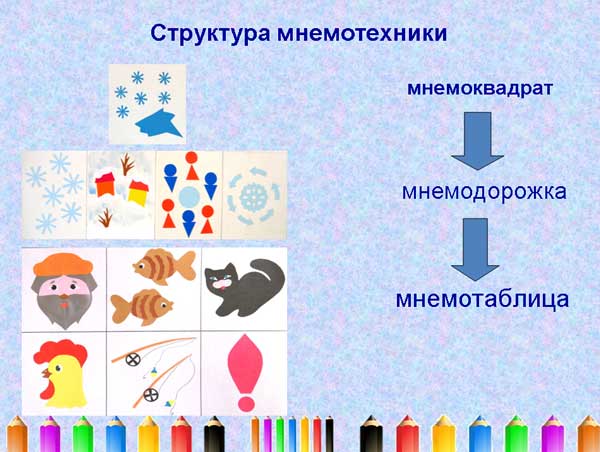 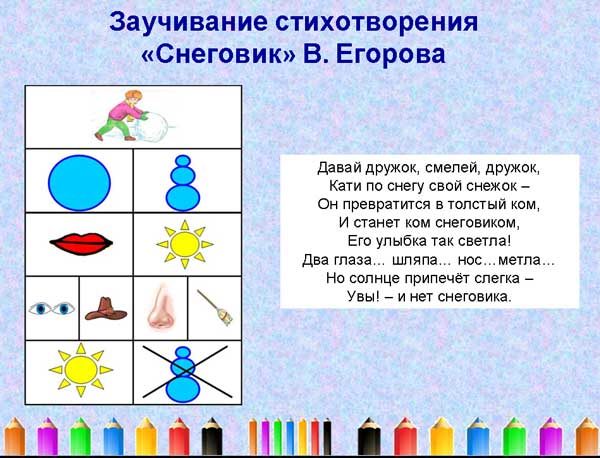 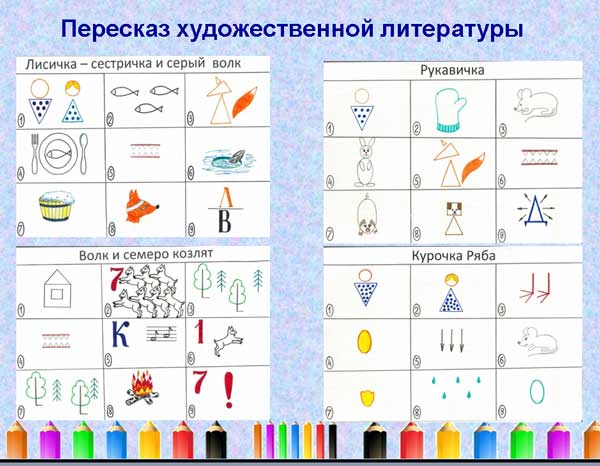 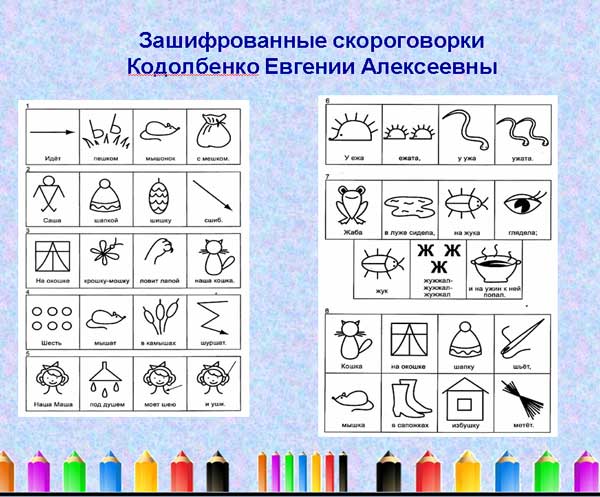 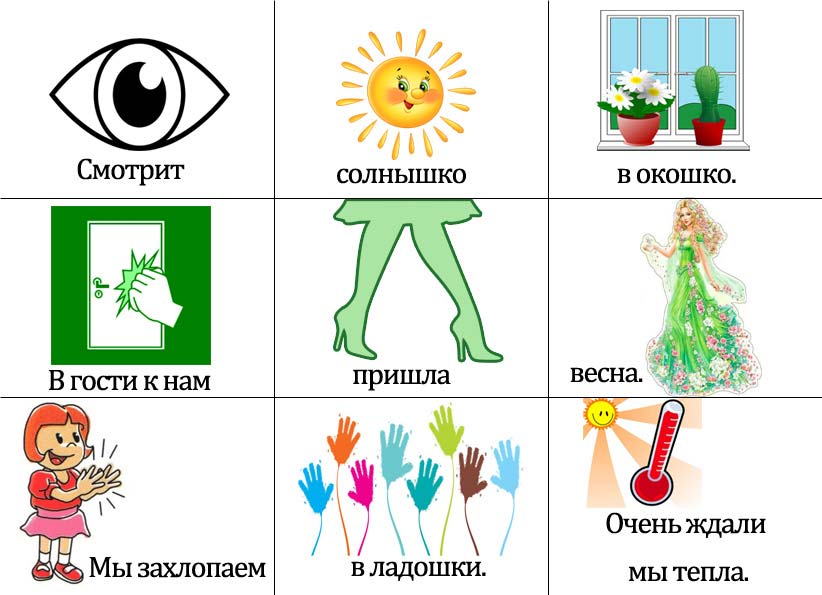 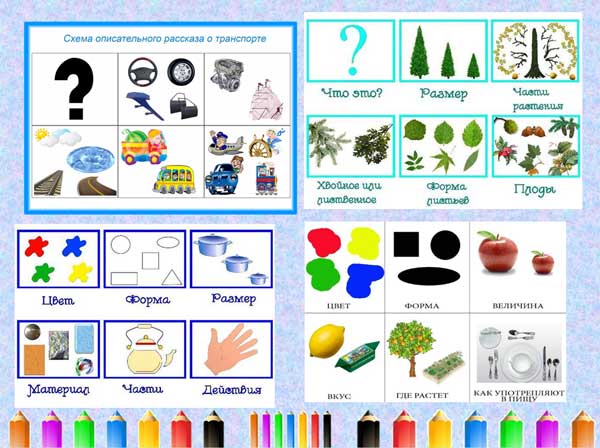 